02.04.2020   Е-91Урок української літератури. Тема: Трагічна доля Івана й Марічки як наслідок суперечності між мрією і дійсністю в повісті М. Коцюбинського “Тіні забутих предків”Інструкція до вивчення теми урокуОзнайомтеся з теоретичним матеріалом уроку.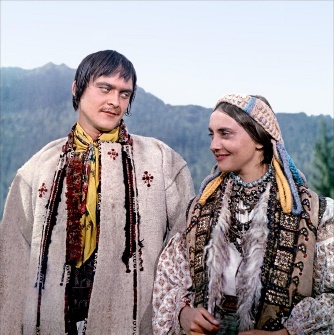 Запишіть основні положення до зошита.Прочитайте твір скорочено, скориставшись посиланнямhttps://www.ukrlib.com.ua/styslo/printit.php?tid=3359Виконайте завдання  для самоперевірки.Теоретичний матеріал до уроку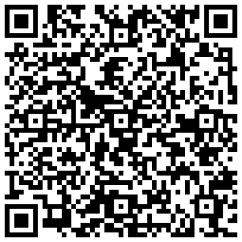 Для зацікавлених: скориставшись QR-кодом, подивіться фільм Сергія Параджанова "Тіні забутих предків"Завдання для самоперевірки (на вибір одного із варіантів)Варіант 1.  Перейдіть за посиланням та виконайте тестиhttps://naurok.com.ua/test/start/64183Варіант 2.  Виконайте завданняТестові завдання за повістю  М. Коцюбинського «Тіні забутих предків»І варіант
1. У повісті «Тіні забутих предків» змальовано такий регіон України:
   а) Буковина;
   б) Волинь;   в) Гуцульщина;
   г) Бойківщина;
   д) Галичина.2. Мати Іванова боялася його і одвертала від нього очі, бо:
   а) Іван був дуже негарним;
   б) Іван нагадував їй нелюбого чоловіка;
   в) хлопчик ображав матір;
   г) син був дуже хворобливим;
   д) думала, що він бісове дитя.3. Марічка при першій зустрічі з Іваном:
   а) почала битися з ним;
   б) дражнила його;
   в) пригостила цукеркою;
   г) погрожувала покликати старшого брата;
   д) подарувала йому сопілку.4.«Задуманий все, встромляв очі кудись поза гори, наче видів, чого не бачили другі…»     - таким ставав Іван, коли:
   а) бачив Марічку;
   б) згадував батька;
   в) розмовляв з матір’ю;
   г) бував у церкві;
   д) грав на флоярі.5. Від Миколи Іван почув історію про:
   а) Олексу Довбуша;
   б) Прометея, який подарував людям вогонь;
   в) створення світу;
   г) кінець світу;
   д) золоте руно.6. Щастю Івана і Марічки завадило:
   а) соціальна нерівність;
   б) приватна власність;
   в) родова ворожнеча;
   г) нерозділене кохання;
   д) Іванова зрада.7. Марічка любила співати:
   а) колядки;
   б) гаївки;
   в) співанки;
   г) співомовки;
   д) веснянки.8. Палагна пішла ворожити на теплого Юрія, щоб:
   а) помститися відьмі Хіврі;
   б) причарувати мольфара Юру;
   в) Іван забув Марічку;
   г) завагітніти;
   д) примножити своє добро.9. Коцюбинського називали:
   а) великим Каменярем;
   б) великим Кобзарем;
   в) великим сонцепоклонником;
   г) шляхетним неокласиком;
   д) майстром «малих форм».10. Прочитайте уривок із твору «Тіні забутих предків» М. Коцюбинського:«Став проти хмари, одна нога наперед і склав руки на грудях. Закинув назад бліде      обличчя і вперед похмурим оком у хмару. Стояв так довгу хвилину, а хмара ішла      на нього так само міцно стояв, і кучері вились на голові в нього, як у гнізді гадюки».Це портретна характеристика:   а) Івана;   б) Юри;   в) Миколи;   г) ватага;   д) Іванового батька.	 !!! Завдання з вибором трьох правильних відповідей 11. Серед героїв повісті зустрічаються такі міфологічні істоти:
   а) щезник;
   б) русалка;
   в) чугайстер;
   г) лісовик;
   д) водяник;
   е) нявка.12. Серед запропонованих тверджень знайдіть три правильних:
   а) Іван був не дев’ятнадцятою, а п’ятою дитиною в родині, бо п’ятнадцятеро –        померло;
   б) повість «Тіні забутих предків» має цілком оригінальний сюжет;
   в) за повір’ям гуцулів, світ створив чорт;
   г) «Тіні забутих предків» - соціально-побутова повість;
   д) повість «Тіні забутих предків» була екранізована Сергієм Параджановим;   е) однією з центральних проблем повісті є проблема збереження природи.Тестові завдання за повістю  М. Коцюбинського «Тіні забутих предків»ІІ варіант
1. Іван був у родині:
   а) сьомою дитиною;
   б) десятою дитиною;
   в) чотирнадцятою дитиною;
   г) вісімнадцятою дитиною;
   д) дев’ятнадцятою дитиною.2. Ворожнеча між родом Гутенюків і Палійчуків розпочалася:
   а) невідомо чому;
   б) через землю;
   в) через овечку;
   г) через випадкову смерть Іванового брата Олекси;   д) через гроші.3. Батько Івана помер, бо:
   а) втопився у Черемоші;
   б) зірвався з гори й розбився;
   в) захворів;
   г) був смертельно поранений в одній з бійок;
   д) був уже старий.4. На полонині вівчарі не привіталися з Іваном, бо:
   а) він до них не привітався;
   б) не помітили його;
   в) саме обідали;
   г) саме добували вогонь;
   д) так було заведено у вівчарів.5. «Великий жаль вхопив Івана за серце. Зразу його тягло скочити з скелі у кутіж…     Але потому щемлячий тусок погнав його в гори, далі од річки. Затуляв вуха, щоб не    чути зрадливого шуму…» - так зреагував Іван на:
   а) заборону одружитися з Марічкою;
   б) звістку про те, що його беруть до війська;
   в) хворобу матері;
   г) смерть ще одного брата;
   д) звістку про загибель Марічки.6. Іван грав на:
   а) скрипці;
   б) цимбалах;
   в) тулумбасі;
   г) флоярі;
   д) трембіті.7. Дізнавшись про смерть Марічки, Іван:
   а) почав страшно пити;
   б) одружився;
   в) хотів накласти на себе руки;
   г) пішов у монастир;
   д) зник на 6 років.8. Похорони Івана закінчилися:
   а) бійкою чоловіків;
   б) загальною тугою за Іваном;
   в) недугою Палагни;
   г) забавою і веселощами;
   д) службою у церкві.9. Повість «Тіні забутих предків» - це гімн:
   а) природі;
   б) життю;
   в) людині;
   г) Карпатам;
   д) праці.10. Від Миколи Іван почув історію про:
   а) Олексу Довбуша;
   б) Прометея, який подарував людям вогонь;
   в) створення світу;
   г) кінець світу;
   д) золоте руно.!!! Завдання з вибором трьох правильних відповідей 11. Героями повісті «Тіні забутих предків» є:
   а) Гриць;
   б) Анна;
   в) Іван;
   г) Марічка;
   д) Палагна;
   е) Килина.12. М. Коцюбинський – імпресіоніст, бо:
   а) він цікавиться подіями внутрішніх переживань, контурами і мелодіями         навколишнього світу;
   б) найважливіше для нього – настрої села, породжені новими соціальними              процесами;
   в) на його творах позначився вплив етнографічного і психологічного реалізму;
   г) зовнішній світ передається максимально лаконічним і точним штрихом;
   д) пейзажні малюнки у його творах ліризовані;
   е) події зовнішнього життя у творах письменника надзвичайно деталізовані.                                            Аналіз "Тіні забутих предків" "Тіні забутих предків"Автор: М. КоцюбинськийРік: 1911Літературний рід: епосЖанр: повістьТема: зображення життя гуцулів у Карпатах на межі 19 - 20 ст. у гармонії з природою, традиціями і звичаями, з язичницькими й християнськими віруваннями.Ідея: оспівування високого й красивого почуття - кохання.Поштовх для написання: перебування М. Коцюбинського в селі Криворівня (Івано-Франківська область), під час якого він отримав багато вражень від життя, звичаїв і обрядів гуцулів.Інші назви:Тіні минулогоГолос віківВідгомін ПредковікуДар Предків забутихГоловні герої: Іван Палійчук, його кохана Марічка Гутенюк, Палагна (дружина Івана), сусід Юра (Мольфар), ватаг на полонині, щезник, нявка, чугайстрПроблематикаГармонія між людиною та світом природиЖиття і смертьДобро і злоЯзичництво і християнствоСила кохання і неможливість жити без ньогоВплив мистецтва на людинуРоль праці в житті людиниСтосунки батьків і дітейСюжет: описується дитинства Івана та ворожнечі двох сімей. Під час бійки батьків Івась знайомиться з Марічкою Гутенюк, вони зближуються, зароджується кохання. Іван іде на полонину в найми, а коли повертається, то дізнається про смерть Марічки (вона втопилася). Іван не вірить в смерть коханої і іде її шукати. В сусідньому селищі знаходять тіло невідомої дівчини, але Палійчук не впізнає Марічку. Шість років блукає Івась, а потім повертається до села й одружується на Палагні. Через деякий час вона стає "любаскою" сусіда Юри. Іван про все знає, але йому цілком байдуже. Він іде в гори, йому чується голос нявки-Марічки, але зустрічає чугайстра. Іван іде за цим голосом і зривається в урочище, пізніше пастухи знаходять ледь живого Івана. Повість закінчується похованням, яке проходить за місцевим звичаєм.Сюжет повісті перегукується з трагедією Шекспіра "Ромео і Джульєтта". Палійчуки і Гутенюки ворогують так само, як Монтеккі та Капулетті. Діти з ворожих родів кохають одне одного. Вкінці герої гинуть.У повісті широко використовуються діалектичні слова.У 1964 році режисер Сергій Параджанов та оператор Юрій Іллєнко зняли однойменний фільм.Василь Стус на прем'єрі фільму висловив протест проти радянської влади: "Хто проти тиранії, встаньте!"У повісті широко використовуються діалектичні слова.